              POLÍTICA DE PARTICIPACIÓN FAMILIAR DE TITULO I-A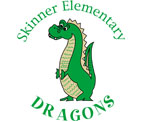 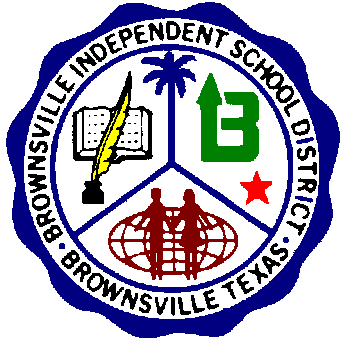          DEL DISTRITO ESCOLAR INDEPENDIENTE DE BROWNSVILLE				         2017 - 2018			               ESCUELA PRIMARIA SKINNERPROPOSITO DE LA DECLARACIÓN     La escuela primaria Skinner está comprometida a proveer educación de alta calidad para cada niño en éste Distrito.  Para éste objetivo, las sociedades entre los padres y la comunidad son esenciales, porque ni hogar ni escuela pueden independientemente alcanzar este propósito. Todos ganamos si el hogar y la escuela trabajan juntos para promover altos logros académicos de nuestros estudiantes.   El rol de los padres, como los primeros maestros de sus niños es una función extremadamente importante y su apoyo es esencial para el éxito de sus hijos.  La escuela primaria Skinner intenta incluir a los padres en todos los aspectos de los programas del Título I-A del Distrito para crear una sociedad de hogar-escuela que promueva el éxito estudiantil.Metas de alto nivel académico para los estudiantes de la escuela primaria Skinner serán distribuidas a los padres, con la expectativa de que todos los estudiantes trabajen hacia dichas metas.  La escuela primaria Skinner reconoce que algunos estudiantes podrían necesitar asistencia adicional de los programas de Título I-A para alcanzar estas metas y se ha hecho el compromiso de proveer este apoyo.TutoríaIntroducción de Matemáticas AvanzadasIntroducción de Lectura AvanzadaEstudio en el Salón de ClasesPrograma de día extendido/Programas de EnriquecimientoActividades ExtracurricularesParticipación de la ComunidadPARTICIPACIÓN FAMILIAR  EN EL DESARROLLO Y REVISIÓN DE LA  POLÍTICA     El Comité Consultivo de Padres de la escuela primaria Skinner constituido por padres, maestros, directores   y miembros de la comunidad, desarrolló la Política de Participación Familiar de la escuela. Anualmente la escuela primaria Skinner formará el comité consultivo para revisar y modificar la Política de la Participación Familiar como sea necesario. Se prestará atención especial en el reclutamiento de voluntarios con los padres de los niños participantes de los programas de Título I-A con el objetivo de tener en el comité por lo menos dos padres representantes por cada escuela. La Política de Título I-A se mostrará en la página de internet de cada escuela y del Distrito.SEPTIEMBRE DEL 2017FECHAS PARA LA REVISIÓN DEL DPAC – OCTUBRE DEL 2017 / ABRIL DEL 2018MAYO DEL 2018JUNTA ESCOLAR ANUAL PARA LOS PADRES DEL TÍTULO ILa escuela  primaria Skinner se asegurará  de realizar  una junta anual para todos los padres del Título I.  Estas juntas deberán llevarse a cabo durante el semestre de otoño. El propósito de estas juntas es de proveer a los padres con información acerca de guías y servicios proporcionados por Título I-A  utilizando fondos del Título I-A según lo indicado  en la presente Política de la Participación Familiar.  También dicha Política de la Participación Familiar, será distribuida a los padres. A los padres de les dará la oportunidad de ofrecer sus sugerencias para cualquier revisión de la política. Los padres también podrán participar como voluntarios en el distrito o en el comité consejero de su escuela o en ambos.La junta anual de Título I-A se efectuará en horarios accesibles para incrementar la oportunidad de la participación de los padres.  Traducción inglés-español estará disponible.  A los padres se les notificará por medio de volantes escritos en ambos idiomas con la fecha y horario de la junta.  También serán contactados por medio de llamadas telefónicas por padres voluntarios, padres educadores y coordinadores de los padres. Todo contacto será efectuado por voluntarios que hablen dos idiomas, inglés-español.SEPTIEMBRE DEL 2017CONVENIO ESCUELA-PADRESDe acuerdo a las regulaciones del Título I-A, la escuela primaria Skinner debe compartir responsabilidades con los padres para el alto desempeño estudiantil, desarrollando en conjunto un convenio escuela-padres-estudiantes.  Este convenio debe indicar las responsabilidades  que los padres, el personal de la escuela y los estudiantes compartirán para promover los altos logros académicos de los estudiantes. Los padres  del Comité Consultivo Escolar de la escuela primaria Skinner, se involucrarán en el diseño de estos convenios.  Las responsabilidades de los estudiantes pueden variar de acuerdo a su grado de nivel escolar.Todos los padres recibirán el convenio de la escuela de sus niños con una lista de responsabilidades que a maestros, padres y estudiantes, les ayudará a  alcanzar sus metas. Se recomienda a los padres discutir el convenio escolar con sus hijos antes de que firmen el documento. El convenio, escuela-padre-estudiante, se mostrará a través de la página de internet de cada escuela.SEPTIEMBRE DEL 2017FECHAS PARA LA REVISION DEL DPAC - – OCTUBRE DEL 2017 / ABRIL DEL 2018MAYO 2018TIPOS DE PARTICIPACIÓN DE PADRESLa escuela primaria Skinner proporcionará a los padres la oportunidad para que se involucren en la educación de sus hijos.  La escuela primaria Skinner valora las contribuciones de los padres en el hogar como aquellas que tienen lugar en la escuela y la comunidad. Leyendo a los niños en la casa y hablando con ellos durante las comidas familiares es tan importante como ser voluntario en la escuela, o servir en el comité de asesoramiento escolar. Muchos tipos de participación familiar  son necesarios en una sociedad; escuela-hogar-comunidad para ayudar a todos los niños a tener éxito.  En alianza con la filosofía y misión del Distrito Escolar Independiente de Brownsville, cada escuela en su Plan de Mejoramiento (CIP) deberá incluir el componente de participación familiar.  Todos los padres y los voluntarios de la comunidad deberán de cumplir con los requisitos de la Política del Distrito acerca de la revisión de antecedentes penales que el Estado de Texas requiere                ●   HAC (Sistema de Acceso en Casa)	●   Presentadores Invitados	●   Noches De Diversión Familiar	●   Noches De Película	●   Entrenamientos              ●   Eventos De El Distrito Escolar●   Programas escolares, (Escuela de puertas abiertas, Juntas a nivel de grado,                                                     Juntas de Padres de familia)ADECUAR PROGRAMAS A LAS NECESIDADES DE NUESTRA COMUNIDADCada año la escuela primaria Skinner evaluará las necesidades de los padres y los niños en la comunidad a través de diferentes medidas, las cuales incluyen enviar a los hogares encuestas a los padres de manera que los programas de Título I puedan ser diseñados para cumplir con esas necesidades. Talleres y otros programas estarán disponibles para asistir las necesidades expuestas.  A los padres se les notificará de esas oportunidades en cada escuela.  Los padres también pueden llamar al Departamento del Involucramiento de Padres del Distrito Escolar o a la oficina de la escuela para expresar  su interés en un taller o tema en particular, o para hacer recomendaciones acerca del programa.SEPTIEMBRE DEL 2017COMUNICACIÓN ENTRE PADRES Y EL PERSONAL DOCENTE DE LA ESCUELALa escuela primaria Skinner informa mensualmente a los padres sobre actividades y eventos actuales a través de varios métodos de comunicación. La comunicación con los padres también debe de incluir un boletín escolar distribuido por la escuela por lo menos cuatro veces al año. Las notificaciones enviadas a casa deberán ser en inglés y español. Se animará a los padres a tomar la iniciativa y llamar a los maestros o administradores de la escuela cuando tengan una preocupación o duda. El personal recibirá entrenamiento en técnicas para mejorar la comunicación entre el hogar y la escuela. Los padres también podrían participar en este entrenamiento.Folletos quincenales   Boletín Semanal   Visitas a domicilio   Contacto con los padres   Contacto por teléfono   Comunicación verbal con los padres   Marquesina   HAC (Centro de acceso en casa)Sistema de notificacion   AGOSTO 2017VIII. EVALUACIÓNEl comité consejero de Título I-A a nivel Distrito, el cual incluye a padres de estudiantes de Título I, Migrantes, Bilingüe, con Necesidades Especiales y Dotados y Talentosos, participará en el proceso de revisión y mejoramiento escolar. Este comité obtendrá información de diferentes formas, incluyendo visitas a la escuela y observaciones en el salón de clases.  A los padres también se les pedirá su opinión sobre el contenido y la efectividad del programa de la participación familiar bajo el Título I-A, a través de una evaluación anual de dicho programa.  La evaluación incluirá una revisión completa de qué tanto se ha incrementado el involucramiento de los padres, así como también las barreras, que todavía necesitan ser superadas, para la participación familiar.  La escuela primaria Skinner  revisará su política de participación familiar sobre las bases de esta revisión anual.ABRIL 2018MAYO 2018